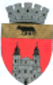 U.A.T. BLAJ - CONSILIUL LOCALPiața 1848 nr.16, cod 515400, județul.Albatel: 0258 -710110; fax: 0258-710014e-mail: primarieblaj@rcnet.ro					Proces verbalIncheiat azi 15.10.2021, in sedinta  extraordinara convocata de indata prin procedura ,, La distanta,, a Consiliului local al municipiului Blaj, intervalul orar fiind 11.00-14.00.
             Consiliul local al municipiului Blaj a fost convocat, in sedinta publica extraordinara convocata de indata prin procedura ,, La distanta,,  de catre Primarul municipiului Blaj, in baza Dispozitiei nr. 566 din data de 14.10.2021Avand in vedere contextul epidemiologic existent, respectiv problemele generate de infectia cu Coronavirus(Covid-19).Vazand prevederile 141/10.11.2020 in legatura cu modalitatea de convocare si desfasurare a sedintelor Consiliului local al municipiului Blaj prin procedura ,, La Distanta,, pe perioada instituirii starii de alerta si/sau starii de urgenta.Avand in vedere starea de alerta in care se gaseste Romania incepand cu data de 16.05.2020, sedinta de consiliu locala se va desfsura cu respectarea conditiilor de fizica stabilite de autoritatile de stat ale Romaniei cat si ale HCL Blaj nr.36/20.03.2020 modificata si completata prin HCL Blaj nr. 141/10.11.2020.Convocarea sedintei s-a facut telefonic, s-a prezentat ordinea de zi, data, intervalul orar al desfasurarii sedintei.  Proiectul de hotarare insotit de toate documentele prevazute de lege a fost transmis electronic consilierilor locali pentru a-l studia si pentru a-si exprima votul electronic.            Din totalul celor 19 membrii ai Consiliului local al municipiului Blaj,au raspuns solicitarii 19 consilieri locali . Lista consilierilor locali convocaţi se află în dosarul special al prezentei şedinţe. Lucrarile de secretariat sunt consemnate de catre d-na Denes Adela Maria – inspector de specialitate - municipiul Blaj  .              Proiectele de hotarare propuse pe ordinea de zi a sedintei publice ,,extraordinare,, convocata de indata  prin procedura La Distanta”sunt:	1. PROIECT DE HOTARARE, prin care Consiliul local al municipiului Blaj aprobă  modificarea si completarea art. 1 din HCL Blaj nr. 11/26.01.2021 in legatura cu aprobarea principalilor  indicatorii tehnico-economici si a devizul general privind cheltuielile de capital necesare obiectivului de investitii  „REABILITARE/MODERNIZARE STRĂZI ÎN AREALUL URBAN AL MUNICIPIULUI BLAJ, ETAPA A VI-A, JUDEȚUL ALBA” ; (se abrogă HCL Blaj nr.149/12.10.2021). 			Inițiator: Rotar Gheorghe Valentin – Primarul municipiului Blaj.	2.PROIECT DE HOTARARE, prin care Consiliul local al municipiului Blaj aprobă principalii indicatori tehnico-economici și devizul general privind cheltuielile de capital necesare realizării obiectivului de investiții: “LUCRĂRI DE REPARAȚII CAPITALE RESPECTIV LUCRĂRI DE REABILITARE/MODERNIZARE STRĂZI ÎN MUNICIPIUL BLAJ, JUDEȚUL ALBA” ; (se abrogă HCL Blaj nr.150/12.10.2021). 			Inițiator: Rotar Gheorghe Valentin – Primarul municipiului Blaj.	 3.PROIECT DE HOTARARE, privind  aprobarea cererii de finanțare și a devizului general estimativ pentru obiectivul de investiții „REABILITARE/MODERNIZARE STRĂZI ÎN AREALUL URBAN AL MUNICIPIULUI BLAJ, ETAPA A VI-A, JUDEȚUL ALBA”, cerere ce va fi depusă în nume propriu de UAT-Municipiul Blaj în cadrul Programului Național de Investiții „Anghel Saligny”. 														           Inițiator: Rotar Gheorghe Valentin – Primarul municipiului Blaj. 		4.PROIECT DE HOTARARE, privind  aprobarea cererii de finanțare și a devizului general estimativ pentru obiectivul de investiții „LUCRĂRI DE REPARAȚII CAPITALE RESPECTIV LUCRĂRI DE REABILITARE/MODERNIZARE STRĂZI ÎN MUNICIPIUL BLAJ, JUDEȚUL ALBA”, cerere ce va fi depusă în nume propriu de UAT-Municipiul Blaj în cadrul Programului Național de Investiții „Anghel Saligny”. 			Inițiator: Rotar Gheorghe Valentin – Primarul municipiului Blaj.	5.PROIECT DE HOTARARE, privind  aprobarea cererii de finanțare și a devizului general estimativ pentru obiectivul de investiții „REALIZARE DRUM COMUNAL DC.203 BLAJ-FLITEȘTI-DELENI-OBÂRȘIE”, cerere ce va fi depusă în nume propriu de UAT-Municipiul Blaj în cadrul Programului Național de Investiții „Anghel Saligny”. 			Inițiator: Rotar Gheorghe Valentin – Primarul municipiului Blaj.						Comisiile de specialitate au avizat favorabil  proiectele de hotarare.              Votul pentru proiectul nr. 1 : PROIECT DE HOTARARE, prin care Consiliul local al municipiului Blaj aprobă  modificarea si completarea art. 1 din HCL Blaj nr. 11/26.01.2021 in legatura cu aprobarea principalilor  indicatorii tehnico-economici si a devizul general privind cheltuielile de capital necesare obiectivului de investitii  „REABILITARE/MODERNIZARE STRĂZI ÎN AREALUL URBAN AL MUNICIPIULUI BLAJ, ETAPA A VI-A, JUDEȚUL ALBA” ; (se abrogă HCL Blaj nr.149/12.10.2021).                                 Acordul consilierilor au votat 19 ,,pentru”, acesta devenind                                                                 Hotararea nr.157 /2021              Votul pentru proiectul nr. 2 :  prin care Consiliul local al municipiului Blaj aprobă principalii indicatori tehnico-economici și devizul general privind cheltuielile de capital necesare realizării obiectivului de investiții: “LUCRĂRI DE REPARAȚII CAPITALE RESPECTIV LUCRĂRI DE REABILITARE/MODERNIZARE STRĂZI ÎN MUNICIPIUL BLAJ, JUDEȚUL ALBA” ; (se abrogă HCL Blaj nr.150/12.10.2021).                     	 Acordul consilierilor au votat 19 ,,pentru”, acesta devenind                                                    Hotararea nr.158 /2021             Votul pentru proiectul nr. 3 : PROIECT DE HOTARARE, privind  aprobarea cererii de finanțare și a devizului general estimativ pentru obiectivul de investiții „REABILITARE/MODERNIZARE STRĂZI ÎN AREALUL URBAN AL MUNICIPIULUI BLAJ, ETAPA A VI-A, JUDEȚUL ALBA”, cerere ce va fi depusă în nume propriu de UAT-Municipiul Blaj în cadrul Programului Național de Investiții „Anghel Saligny”.                  		Acordul consilierilor au votat 19 ,,pentru”, acesta devenind                                                     Hotararea nr.159 /2021             Votul pentru proiectul nr. 4 : PROIECT DE HOTARARE, privind  aprobarea cererii de finanțare și a devizului general estimativ pentru obiectivul de investiții „LUCRĂRI DE REPARAȚII CAPITALE RESPECTIV LUCRĂRI DE REABILITARE/MODERNIZARE STRĂZI ÎN MUNICIPIUL BLAJ, JUDEȚUL ALBA”, cerere ce va fi depusă în nume propriu de UAT-Municipiul Blaj în cadrul Programului Național de Investiții „Anghel Saligny”. 	                          Acordul consilierilor au votat 19 ,,pentru”, acesta devenind                                                       Hotararea nr. 160/2021             Votul pentru proiectul nr. 5 : PROIECT DE HOTARARE, privind  aprobarea cererii de finanțare și a devizului general estimativ pentru obiectivul de investiții „REALIZARE DRUM COMUNAL DC.203 BLAJ-FLITEȘTI-DELENI-OBÂRȘIE”, cerere ce va fi depusă în nume propriu de UAT-Municipiul Blaj în cadrul Programului Național de Investiții „Anghel Saligny”. 	                         Acordul consilierilor au votat 19 ,,pentru”, acesta devenind                                                       Hotararea nr.161 /2021		In urma centralizarii voturilor se considera inchise lucrarile sedintei ,,  extraordinare convocata de indata prin procedura ,, La distanta,, a Consiliului local al municipiului Blaj din data de 15.10.2021.
 	Drept care am încheiat prezentul proces verbal.		         Blaj , 15.10.2021                PRESEDINTE DE SEDINTA,                                                           SECRETAR   GENERAL                                                   Fratila Liliana Eufimia                                                                 Stefanescu Sergiu                                                          